	СОВЕТ ДЕПУТАТОВГОРОДСКОГО ПОСЕЛЕНИЯ «РАБОЧИЙ ПОСЕЛОК ЧЕГДОМЫН»Верхнебуреинского муниципального района Хабаровского края                                                      РЕШЕНИЕ24.12.2020 № 230Об утверждении структуры администрации городского поселения «Рабочий поселок  Чегдомын» на 2021 год.В соответствии с Федеральным законом от 06.10.2003. № 131 – ФЗ «Об общих принципах организации местного самоуправления  в Российской Федерации», Совет депутатов РЕШИЛ:1. Утвердить структуру администрации городского поселения «Рабочий поселок Чегдомын» на 2021 год согласно приложению.2. Отменить решение совета депутатов городского поселения «Об утверждении структуры администрации городского поселения «Рабочий поселок Чегдомын» на 2019 год» от  26.12.2019г. № 1313. Контроль за исполнением настоящего решения возложить на постоянную комиссию по планово-бюджетным вопросам и вопросам социального характера Совета депутатов (председатель Епифанова И.В.).4. Настоящее решение вступает в законную силу после его официального опубликования. Председатель Совета депутатовгородского поселенияРабочий поселок Чегдомын»                                                   О.Ю.ХарламовГлава городского поселения городского поселения«Рабочий поселок Чегдомын»                     		      В.Г.Ферапонтов                                                                                                                                                                               Утверждена                                                                                                                      Решением Совета депутатов                                                                                                                     городского поселения                                                                                                                    «Рабочий поселок Чегдомын»                                                                                                                      от  «24» декабрь 2020г № 230Структура администрации городского поселения Рабочий поселок Чегдомын»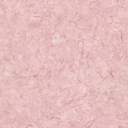 